г.  Петропавловск-Камчатский		                      «      »            2019 года С целью уточнения отдельных положений приложения к приказу Министерства социального развития и труда Камчатского края от 11.01.2019 № 13-п «Об утверждении тарифов на социальные услуги, предоставляемые поставщиками социальных услуг в Камчатском крае в стационарной форме социального обслуживания, на 2019 год»ПРИКАЗЫВАЮ:Внести в приложение к приказу Министерства социального развития и труда Камчатского края от 11.01.2019 № 13-п «Об утверждении тарифов на социальные услуги, предоставляемые поставщиками социальных услуг в Камчатском крае в стационарной форме социального обслуживания, на 2019 год» изменение, изложив его в редакции согласно приложению к настоящему приказу.2. Настоящий приказ вступает в силу через 10 дней со дня его официального опубликования и распространяется на предоставление социальных услуг в стационарной форме социального обслуживания поставщиками социальных услуг в Камчатском крае.Министр                                                                                            И.Э. КойровичТарифы на социальные услуги, предоставляемые поставщиками социальных услуг в Камчатском крае в стационарной форме социального обслуживания, на 2019 год   .».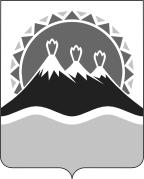 МИНИСТЕРСТВО СОЦИАЛЬНОГО РАЗВИТИЯ И ТРУДАКАМЧАТСКОГО КРАЯПРИКАЗ № О внесении изменения в приложение к приказу Министерства социального развития и труда Камчатского края от 11.01.2019 № 13-п «Об утверждении тарифов на социальные услуги, предоставляемые поставщиками социальных услуг в Камчатском крае в стационарной форме социального обслуживания, на 2019 год»Приложение к приказу Министерства социального развития и труда Камчатского края от                                   №  «Приложение к приказу Министерства социального развития и труда Камчатского края от 11.01.2019 № 13-п	№ п/пНаименование социальной услугиСреднее время оказания социальной услуги, час/минМаксимальное количество услуг в месяцТариф на социальную услугу, руб.Тариф на социальную услугу, руб.	№ п/пНаименование социальной услугиСреднее время оказания социальной услуги, час/минМаксимальное количество услуг в месяцВ городской местностиВ сельской местности123.4.5.6.Социально-бытовые услугиСоциально-бытовые услугиСоциально-бытовые услугиСоциально-бытовые услугиСоциально-бытовые услугиСоциально-бытовые услуги1.1Обеспечение площадью жилых помещений в соответствии с утвержденными нормативами0,08/53145,1145,241.1.1Обеспечение площадью жилых помещений в соответствии с утвержденными нормативами (данный норматив учитывается только при заселении получателя социальных услуг)0,25/15При заселении получателя социальных услуг244,61245,351.2Предоставление помещений для отправления религиозных обрядов1/30 По мере возникновения потребности244,61245,351.3Обеспечение мягким инвентарем (одеждой, обувью, нательным бельем и постельными принадлежностями) в соответствии с утвержденными нормативами (совершеннолетние)0,33/2010 (для отделения милосердия, домов –интернатов психоневрологического типа, а также в детских домах-интернатах – до 7 раз в неделю)446,53447,871.3.1 Обеспечение мягким инвентарем (одеждой, обувью, нательным бельем и постельными принадлежностями) в соответствии с утвержденными нормативами (для несовершеннолетних)0,33/2010 (для отделения милосердия, домов –интернатов психоневрологического типа, а также в детских домах-интернатах – до 7 раз в неделю)642,81644,741.4.Обеспечение питанием в соответствии с утвержденными нормативами (для совершеннолетних)4/240311378,581382,711.4.1Обеспечение питанием в соответствии с утвержденными нормативами (для несовершеннолетних)4/240311555,251559,921.5Помощь в приеме пищи (кормление)1,5/90 31928,00930,791.6Предоставление гигиенических услуг лицам, не способным по состоянию здоровья самостоятельно осуществлять за собой уход1,5/9031966,46969,361.7 Организация досуга и отдыха, в том числе обеспечение книгами, журналами, газетами, настольными играми1.7 Организация досуга и отдыха, в том числе обеспечение книгами, журналами, газетами, настольными играми1.7 Организация досуга и отдыха, в том числе обеспечение книгами, журналами, газетами, настольными играми1.7 Организация досуга и отдыха, в том числе обеспечение книгами, журналами, газетами, настольными играми1.7 Организация досуга и отдыха, в том числе обеспечение книгами, журналами, газетами, настольными играми1.7 Организация досуга и отдыха, в том числе обеспечение книгами, журналами, газетами, настольными играми1.7.1Организация и проведение культурно-развлекательной программы 2/12010889,33892,001.7.2Предоставление печатных изданий, настольных игр0,08/522200,04200,641.8Отправка за счет средств получателя социальных услуг почтовой корреспонденции0,7/402409,83411,061.9Оказание помощи в написании писем, обращений и оказание помощи в прочтении писем и документов0,5/30 По мере возникновения потребности349,89350,941.10Покупка за счет средств получателя социальных услуг продуктов питания, промышленных товаров, средств санитарии и гигиены, средств ухода, книг, газет, журналов, настольных игр и их доставка0,7/40 2368,84369,951.11Организация перевозки и (или) сопровождение к месту лечения, получения консультации, обучения, проведения культурных мероприятий 2/120 2 (для детских домов-интернатов по мере возникновения потребности)1028,81, для группы получателей до 8 человек – 7039,991031,90, для группы получателей до 8 человек – 7061,111.12Сопровождение во время прогулок 2,5/150 10 раз - для отделения милосердия, 31 – для получателей социальных услуг, проживающих в общем отделении.Для детских домов –интернатов - 62.для отделения милосердия 599,44; общее отделение (совершеннолетние) – 1028,81; для несовершеннолетних – 1069,16Для группы получателей до 10 чел. (совершеннолетние) – 8757,47; Для группы получателей (несовершеннолетние) – 9160,91для отделения милосердия 601,24; общее отделение (совершеннолетние) – 1031,90; для несовершеннолетних – 1072,36Для группы получателей до 10 чел. (совершеннолетние) – 8783,74; Для группы получателей (несовершеннолетние) – 9188,39Социально медицинские услугиСоциально медицинские услугиСоциально медицинские услугиСоциально медицинские услугиСоциально медицинские услугиСоциально медицинские услуги1.1Выполнение процедур, связанных с наблюдением за состоянием здоровья получателей социальных услуг (измерение температуры тела, артериального давления, контроль за приемом лекарств и т.д.)1/60По мере возникновения потребности658,10660,072.2Систематическое наблюдение за получателями социальных услуг в целях выявления отклонений в состоянии их здоровья0,67/40По мере возникновения потребности779,42781,762.3.Оказание содействия в проведении оздоровительных мероприятий1/60По мере возникновения потребности658,10660,072.4.Проведение мероприятий, направленных на формирование здорового образа жизни0,5/302627,08628,962.5.Проведение занятий по адаптивной физкультуре1/60До 14 раз в течение курса реабилитации продолжительностью 14 календарных дней при предоставлении социальных услуг. В течение года до двух курсов реабилитации470,73472,142.6Консультирование по социально-медицинским вопросам (поддержание и сохранение здоровья получателей социальных услуг, проведение оздоровительных мероприятий, выявление отклонений в состоянии их здоровья)0,5/304 раза в год627,08628,962.7Проведение первичного медицинского осмотра и первичной санитарной обработки2.7.1Прием получателя социальных услуг при поступлении в организацию социального обслуживания (или по возвращении получателя социальных услуг, отсутствовавшего в организации более 5 дней)0,33/20при поступлении получателя социальных услуг в организацию социального обслуживания или по возвращении клиента, отсутствовавшего в организации более 5 дней474,74476,172.7.2Проведение первичной санитарной обработки0,67/40при поступлении получателя социальных услуг в организацию социального обслуживания или по возвращении клиента, отсутствовавшего в организации более 5 дней360,67361,752.7.3Санитарная обработка одежды в дезкамере, дезинфекция0,67/40при поступлении получателя социальных услуг в организацию социального обслуживания или по возвращении получателя социальных услуг, отсутствовавшего в организации более 5 дней435,02436,332.8Содействие в получении (приобретении) по назначению лечащего врача лекарственных препаратов, медицинских изделий, в том числе технических средств реабилитации и специализированных продуктов лечебного питания2.8.1Содействие в получении (приобретении) по назначению лечащего врача лекарственных препаратов, медицинских изделий и специализированных продуктов лечебного питания0,67/4010350,71351,762.8.2Содействие в получении (приобретении) технических средств реабилитации2.8.2.1Взаимодействие с Фондом социального страхования (ФСС) для оформления направления на получение либо изготовление технического средства реабилитации (ТСР)2/120По мере возникновения потребности1146,141149,582.8.2.2Взаимодействие с пунктом проката 1/60По мере возникновения потребности658,10660,082.9Содействие в направлении на санаторно-курортное лечение4/240По мере возникновения потребности2632,422640,322.10Оказание доврачебной помощи0,75/45По мере возникновения потребности522,52524,09Социально-психологические услугиСоциально-психологические услугиСоциально-психологические услугиСоциально-психологические услугиСоциально-психологические услугиСоциально-психологические услуги3.1Социально-психологическое консультирование, в том числе по вопросам внутрисемейных отношений0,5/30Услуга предоставляется по мере возникновения потребности, не более 2 раз в месяц375,79376,923.2Социально-психологический патронаж1/60 По мере возникновения потребности581,49583,243.3Оказание консультационной психологической помощи анонимно (в том числе с использованием «телефона доверия»)0,5/30 22375,79376,923.4Психологическая диагностика и обследование личности 1,5/902 раза впериод прохождения курса реабилитации787,21789,573.5Психологические тренинги  1/60До 6 раз в год581,49 (для группы из 5 получателей социальных услуг – 2227,19)583,24 ((для группы из 5 получателей социальных услуг – 2223,87)3.6Психологическая коррекция 3.6.1Психологическая коррекция (индивидуально либо в группе)1/60 По мере возникновения потребности581,49 (для группы из 5 получателей социальных услуг – 2227,19)583,24 ((для группы из 5 получателей социальных услуг – 2223,87)3.6.2Занятия в сенсорной комнате0,75/45 Периодичность предоставления, время и содержание услуги определяются психологом по результатам проведения психологической диагностики и обследования личности и психологического консультирования478,64480,07Социально-педагогические услугиСоциально-педагогические услугиСоциально-педагогические услугиСоциально-педагогические услугиСоциально-педагогические услугиСоциально-педагогические услуги4.1Обучение практическим навыкам общего ухода за тяжелобольными получателями социальных услуг, получателями социальных услуг, имеющими ограничения жизнедеятельности, в том числе за детьми-инвалидами0,5/30Услуга предоставляется по мере возникновения потребности, но не более 4 раз в год414,09415,344.2Организация помощи родителям или законным представителям детей-инвалидов, воспитываемых дома, в обучении таких детей навыкам самообслуживания, общения и контроля, направленным на развитие личности1,5/90По мере возникновения потребности709,52711,654.3Социально-педагогическая коррекция, включая диагностику и консультирование1/60По мере возникновения потребности581,49583,244.4Формирование позитивных интересов (в том числе в сфере досуга)1/6010529,70 (для группы получателей из 8 получателей социальных услуг – 2944,08)531,29 (для группы получателей из 8 получателей социальных услуг – 2952,91)4.5Организация досуга (праздники, экскурсии и другие культурные мероприятия) 3/18031246,92 (для группы получателей из 8 получателей социальных услуг – 3047,12)1250,66 (для группы получателей из 8 получателей социальных услуг – 3056,26)4.6Социально-педагогический патронаж1/60По мере возникновения потребности581,49583,244.7Социально-педагогическое консультирование1,5/90По мере возникновения потребности709,52711,65 Социально-трудовые услуги Социально-трудовые услуги Социально-трудовые услуги Социально-трудовые услуги Социально-трудовые услуги Социально-трудовые услуги5.1Проведение мероприятий по использованию остаточных трудовых возможностей и обучению доступным профессиональным навыкам0,7/40Количество занятий определяется с учетом состояния здоровья и индивидуальной потребности397,81399,005.2Оказание помощи в трудоустройстве3/180Предоставляется по мере необходимости, но не более 2 раз в год1194,881198,465.3Организация помощи в получении образования, в том числе профессионального образования, инвалидами (детьми-инвалидами) в соответствии с их способностями1,5/90Предоставляется 1 раз в год682,47684,526. Социально-правовые услуги6. Социально-правовые услуги6. Социально-правовые услуги6. Социально-правовые услуги6. Социально-правовые услуги6. Социально-правовые услуги6.1.Оказание помощи в оформлении и восстановлении утраченных документов получателей социальных услуг1,5/90Предоставляется по мере необходимости, но не чаще 2 раз в год811,15813,586.2.Оказание помощи в получении юридических услуг (в том числе бесплатно)0,7/40 По мере возникновения потребности455,00456,366.3.Оказание помощи в защите прав и законных интересов получателей социальных услуг0,7/40 По мере возникновения потребности455,00456,366.4.Содействие в оформлении регистрации по месту пребывания (месту жительства)3/180 Предоставляется по мере возникновения потребности, но не чаще 2 раза в год.1452,221456,587. Услуги в целях повышения коммуникативного потенциала получателей социальных услуг, имеющих ограничения жизнедеятельности, в том числе детей-инвалидов7. Услуги в целях повышения коммуникативного потенциала получателей социальных услуг, имеющих ограничения жизнедеятельности, в том числе детей-инвалидов7. Услуги в целях повышения коммуникативного потенциала получателей социальных услуг, имеющих ограничения жизнедеятельности, в том числе детей-инвалидов7. Услуги в целях повышения коммуникативного потенциала получателей социальных услуг, имеющих ограничения жизнедеятельности, в том числе детей-инвалидов7. Услуги в целях повышения коммуникативного потенциала получателей социальных услуг, имеющих ограничения жизнедеятельности, в том числе детей-инвалидов7. Услуги в целях повышения коммуникативного потенциала получателей социальных услуг, имеющих ограничения жизнедеятельности, в том числе детей-инвалидов7.1Обучение инвалидов (детей-инвалидов) пользованию средствами ухода и техническими средствами реабилитации0,5/30По мере возникновения потребности340,87341,897.2Проведение социально-реабилитационных мероприятий в сфере социального обслуживания1/60Не более 10 занятий в месяц по каждому виду социально-реабилитационных мероприятий с учетом индивидуальной потребности658,10660,087.3Обучение навыкам поведения в быту и общественных местах0,75/45 По мере возникновения потребности439,79441,117.4Оказание помощи в обучении навыкам компьютерной грамотности0,75/45 Услуга предоставляется пять раз в неделю, курс - 15 дней439,79 (для группы из 5 получателей социальных услуг – 1518,69)441,11 (для группы из 5 получателей социальных услуг – 1523,25)7.5Услуги по переводу на язык жестов при реализации индивидуальной программы реабилитации инвалидов0,5/30По мере возникновения потребности349,89350,94